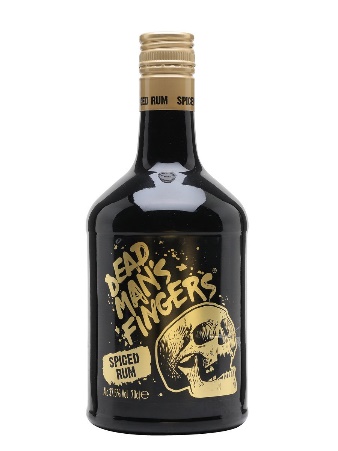 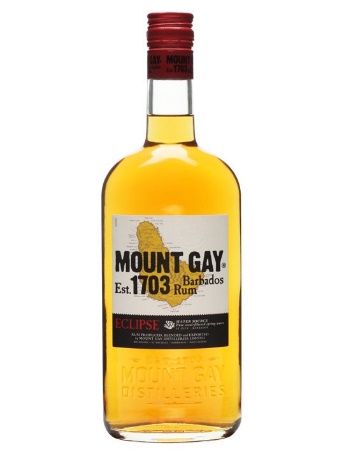 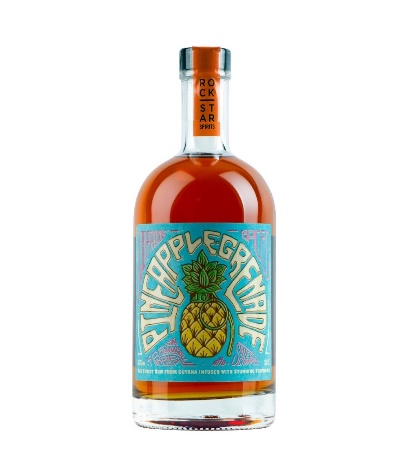 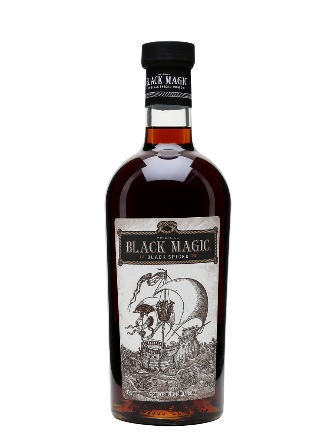 ITEMS IN GREEN TO SELL OFF (ONCE GONE THEY ARE GONE)DescriptionABVCategoryQuando Pricing £Admiral Vernons – Old J Spiced Rum 70cl40Rum£19.72Admiral Vernons – Old J Spiced Cherry Rum 70cl35Rum£21.59Admiral Vernons – Old J Spiced Gold Rum 70cl40Rum£21.39Admiral Vernons - Old J Spiced Silver Rum 70cl35Rum£19.39Admiral Vernons – Old J Tiki Fire Spiced Rum 70cl75.5Rum£36.85Bacardi Rum 70cl37.5Rum£15.69Bacardi Rum 1.5L37.5Rum£31.86Bacardi Oakheart rum 70cl35Rum£14.50Bayou – Spiced Rum 70cl40Rum£15.50Bumbu Rum 70cl35Rum£35.69Captain Morgan Original (Dark) Rum 70cl40Rum£16.23Captain Morgan Original (Dark) Rum 1.5L40Rum£34.32Captain Morgan Spiced Rum 70cl35Rum£16.12Captain Morgan Spiced Rum 1.5L35Rum£34.32Captain Morgan Tiki Mango & Pineapple Rum 70cl25Rum£15.49Chairmans Reserve, Rum 70cl40Rum£18.00Chairmans White Rum 70cl43Rum£18.00Dead Mans Fingers Banana Rum 70cl37.5Rum£19.57Dead Mans Fingers Cherry Rum 70cl37.5Rum£19.57Dead Mans Fingers Coconut Rum 70cl37.5Rum£19.57Dead Mans Fingers Coffee Rum 70cl37.5Rum£19.57Dead Mans Fingers Mango Rum 70cl37.5Rum£19.57Dead Mans Fingers Passionfruit Rum 70cl37.5Rum£19.57Dead Mans Fingers Pineapple Rum 70cl37.5Rum£19.57Dead Mans Fingers Raspberry Rum 70cl37.5Rum£19.57Dead Man’s Fingers Spiced Rum 70cl37.5Rum£19.57Don Q – Gold Rum 70cl40Rum£17.50Elements 8  - República, Rum 70cl40Rum£23.00Goslings, Black Seal Rum 70cl40Rum£21.21Havana 3yo Rum 70cl40Rum£18.54Havana Club 7yo Rum 70cl40Rum£20.94Havana Club Rum - Anejo Especial 70cl40Rum£16.26Jamaica Cove Black - Ginger, Rum 70cl40Rum£20.50Jamaica Cove Black - Pineapple, Rum 70cl40Rum£20.50Kraken Black Spiced Rum 70cl40Rum£21.48Kraken Roast Coffee Rum 70cl40Rum£22.30Kraken Black Cherry Rum 70cl40Rum£22.30La Hechicera Rum 70cl40Rum£32.00Lambs Navy 70cl40Rum£14.87Lambs Navy 1.5L40Rum£32.68Lambs Spiced Rum30Rum£13.55Mount Gay Rum 70cl40Rum£18.89Naud - Ron Panama 15yo Rum 70cl41.3Rum£27.00Pineapple Grenade 65% Overproof 50cl65%Rum£22.00Plantation – Pineapple Rum 70cl40Rum£26.00Plantation – Xaymaca Rum 70cl43Rum£27.00Rumbullion, Spiced Rum 70cl42.6Rum£31.40Santa Teresa – 1796 70cl40Rum£39.00Sailor Jerry, Rum 70cl40Rum£16.80Shack – Orange Rum 70cl40Rum£29.00St Abbs - Cask Silver (WHITE RUM) 70cl40Rum£18.00Steampunk - Voodoo Spiced Rum 70cl70Rum£17.50